Dear Headteacher, please find below information on Pathways to Write that you may wish to include on your school website to provide information to parents. You may wish to personalise this information to provide examples of your practice in school. The attached PDFs detail the range of skills covered for each year group covered within Pathways to Write and these are provided should you wish to include them on your website. We would take this opportunity to remind you under the agreed terms and conditions, that no Pathways to Write documents should be uploaded to your website. We have been assured by an Ofsted inspector that the information we are providing for you here would satisfy the requirements of Ofsted and your website.If you have any queries in this regard, please contact admin@theliteracycompany.co.uk 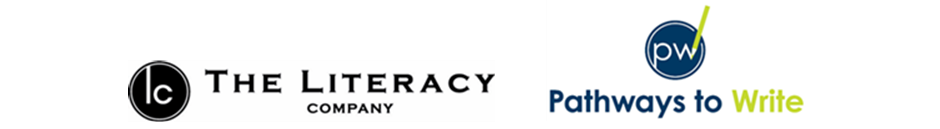 We follow a Mastery approach to English through the programme ‘Pathways to Write.’ Units of work are delivered using high quality texts and children in all year groups are given varied opportunities for writing. Skills are built up through repetition within the units, and children apply these skills in the writing activities provided.  Many opportunities for widening children’s vocabulary are given through the Pathways to Write approach and this builds on the extensive work we do in school to provide our children with a rich and varied vocabulary.   You will find the end of year expectations for writing, reading and spoken language for each of our year groups in the attached documents. For further detail on the skills that your children are learning on a termly basis, please contact your class teacher.